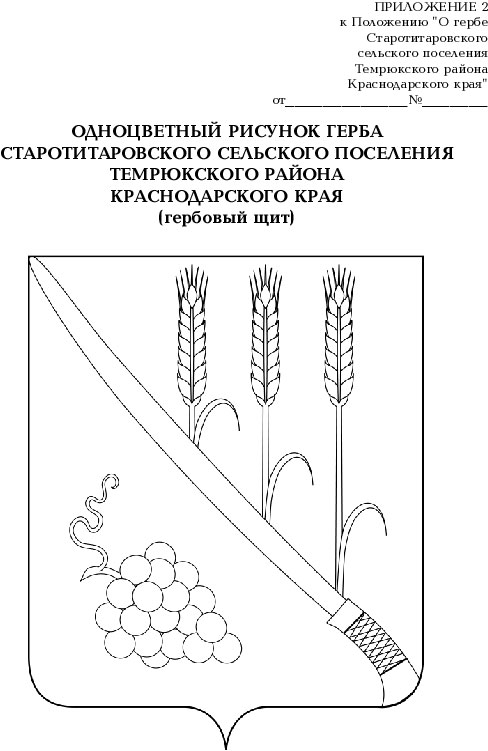 СОВЕТ СТАРОТИТАРОВСКОГО СЕЛЬСКОГО ПОСЕЛЕНИЯ ТЕМРЮКСКОГО РАЙОНАРЕШЕНИЕ № 393LXXVIIIсессия							                   	II созыва24 апреля 2014 года             		                              ст.СтаротитаровскаяОб утверждении Положения « О территориальном общественном самоуправлении в Старотитаровском сельском поселении Темрюкского района»     В соответствии с Федеральным законом от 6 октября 2003 года                      № 131 – ФЗ  «Об общих принципах организации местного самоуправления в Российской Федерации», Уставом Старотитаровского сельского поселения, Совет Старотитаровского сельского поселения решил:     1. Утвердить Положение «О территориальном общественном самоуправлении в Старотитаровском сельском поселении Темрюкского района» ( приложение).     2. Решение LXXI сессии Совета Старотитаровского сельского поселения Темрюкского района от 16 декабря 2013 года № 332 « Об утверждении примерного Положения о территориальном общественном самоуправлении в Старотитаровском сельском поселении Темрюкского района» (с изменениями            от 14 февраля 2014 года № 354 ) признать утратившими силу.     3. Настоящее решение подлежит обнародованию.     4. Контроль за выполнением настоящего решения возложить на постоянную комиссию по обеспечению законности, правопорядка, охраны прав и свобод граждан, развитию местного самоуправления (Калинин) и заместителя главы Старотитаровского сельского поселения Темрюкского  района В.Г.Василенко.     5. Настоящее решение вступает в силу со дня его обнародования.Приложениек решению LXXVIII сессии Совета Старотитаровского сельского поселения  Темрюкского районаот 24.04.2014  года № 393ПОЛОЖЕНИЕО ТЕРРИТОРИАЛЬНОМ ОБЩЕСТВЕННОМ САМОУПРАВЛЕНИИВ СТАРОТИТАРОВСКОМ СЕЛЬСКОМ ПОСЕЛЕНИИ ТЕМРЮКСКОГО РАЙОНАНастоящее положение о территориальном общественном самоуправлении в Старотитаровском сельском поселении Темрюкского района (далее по тексту- положение о территориальном общественном самоуправлении в муниципальном образовании) в соответствии со статьей 27 Федерального закона от 6 октября 2003 года № 131-ФЗ «Об общих принципах организации местного самоуправления в Российской Федерации» и статьи 16 устава Старотитаровского сельского поселения Темрюкского района определяет  формы организации территориального общественного самоуправления, в том числе примерный порядок избрания органов территориального общественного самоуправления и организацию их деятельности.Глава 1. Общие положенияСтатья 1. Понятие территориального общественного самоуправления в муниципальном образовании1. Территориальное общественное самоуправление в муниципальном образовании – самоорганизация граждан по месту их жительства на части территории муниципального образования для самостоятельного и под свою ответственность осуществления собственных инициатив по вопросам местного значения.2. Территориальное общественное самоуправление в муниципальном образовании осуществляется в поселениях непосредственно населением посредством проведения собраний и конференций граждан, а также посредством создания органов территориального общественного самоуправления.3. Органы территориального общественного самоуправления – это выборные органы, которые создаются по инициативе граждан на основе их добровольного волеизъявления.4. Выборы органов территориального общественного самоуправления проводятся на собраниях, конференциях граждан, проживающих на соответствующей территории, на срок не менее 3 и не более 5 лет. Собрания, конференции граждан, проживающих на соответствующей территории, вправе устанавливать иной срок полномочий органов территориального общественного самоуправления.5. Органы местного самоуправления муниципального образования содействуют органам территориального общественного самоуправления в осуществлении их задач и координируют их деятельность.6. О месте своего расположения органы территориального общественного самоуправления информируют граждан и их объединения, государственные органы, предприятия, учреждения, организации, органы местного самоуправления, устанавливают на помещении вывеску с указанием своего наименования, режима работы и часов приема населения, фамилий лиц, избранных в орган территориального общественного самоуправления, и участков деятельности, за которые они отвечают, контактных адресов и телефонов.Статья 2. Правовая основа осуществления территориального общественного самоуправления в муниципальном образованииПравовую основу осуществления территориального общественного самоуправления в муниципальном образовании составляют:- Европейская хартия местного самоуправления;- Конституция Российской Федерации;- Федеральный закон от 6 октября 2003 года № 131-ФЗ «Об общих принципах организации местного самоуправления в Российской Федерации»;- Федеральный закон от 8 августа 2001 года № 129-ФЗ «О государственной регистрации юридических лиц и индивидуальных предпринимателей»;- Федеральный закон от 12 января 1996 года № 7-ФЗ «О некоммерческих организациях»;- Федеральный закон от 19 мая 1995 года № 82-ФЗ «Об общественных объединениях»;- Закон Краснодарского края от 7 июня 2004 года № 717-КЗ «О местном самоуправлении в Краснодарском крае»;- Постановление Законодательного Собрания Краснодарского края от 24 мая 2006 года № 2263-П «Об организации деятельности территориального общественного самоуправления на территории муниципального образования»;- Устав муниципального образования;- устав территориального общественного самоуправления;- иные нормативные правовые акты.Статья 3. Принципы осуществления территориального общественного самоуправления в муниципальном образованииДеятельность органов территориального общественного самоуправления в муниципальном образовании основывается на принципах:- законности;- защиты законных прав и интересов населения;- гласности и учета общественного мнения;- выборности и подконтрольности органов территориального общественного самоуправления гражданам;- сочетания интересов граждан, проживающих на соответствующей территории, с интересами граждан всего муниципального образования;- взаимодействия с органами местного самоуправления муниципального образования;- учета исторических и иных местных традиций;- самостоятельности и ответственности в решении вопросов, отнесенных к компетенции органов территориального общественного самоуправления;- сочетания местных, краевых и федеральных интересов.Статья 4. Право граждан на осуществление территориального общественного самоуправления1. В осуществлении территориального общественного самоуправления принимают участие граждане, проживающие на соответствующей территории и достигшие 16-летнего возраста.2. Любой гражданин, достигший 16-летнего возраста, имеет право участвовать в учреждении территориального общественного самоуправления на той территории муниципального образования, где он проживает, принимать участие в собраниях, конференциях граждан, проводимых территориальным общественным самоуправлением, избирать и быть избранным в органы территориального общественного самоуправления. Не могут избирать и быть избранными в органы территориального общественного самоуправления граждане, признанные судом недееспособными, граждане, содержащиеся в местах лишения свободы по приговору суда.Статья 5. Границы деятельности территориального общественного самоуправления1. Территориальное общественное самоуправление осуществляется в пределах следующих территорий проживания граждан:- подъезд многоквартирного жилого дома;- многоквартирный жилой дом;- группа жилых домов;- жилой микрорайон;- сельский населенный пункт, не являющийся поселением;- иные территории проживания граждан.2. Территория, на которой осуществляется территориальное общественное самоуправление, устанавливается на основании предложений инициативной группы, предложений, принятых решением собрания, конференции граждан с учетом исторических, культурных, социально-экономических интересов, целостности конкретной территории, границ деятельности местных жилищно-эксплуатационных служб, а также архитектурно-планировочных параметров данной территории.Статья 6. Определение границ территории, на которой осуществляется территориальное общественное самоуправление1. Границы территории, на которой осуществляется территориальное общественное самоуправление, устанавливаются представительным органом муниципального образования по предложению населения, проживающего на данной территории.2. Предлагаемые (на основе изучения мнения населения) инициативной группой границы территории, на которой будет осуществляться территориальное общественное самоуправление, направляются в администрацию муниципального образования для проведения экспертизы и подготовки заключения.Администрацией муниципального образования готовится проект решения об утверждении границ территории, на которой будет осуществляться территориальное общественное самоуправление, и направляется в представительный орган муниципального образования. 3. После утверждения границ территории, на которой осуществляется территориальное общественное самоуправление, проводится собрание, конференция, на которой утверждается устав территориального общественного самоуправления и проводятся выборы органов территориального общественного самоуправления.4. Администрация муниципального образования ведет реестр уставов территориального общественного самоуправления.Статья 7. Осуществление территориальногообщественного самоуправления населениемТерриториальное общественное самоуправление осуществляется в поселениях непосредственно населением посредством проведения собраний и конференций граждан, а также посредством создания органов территориального общественного самоуправления.Органы территориального общественного самоуправления могут объединяться в ассоциации (союзы).Статья 8. Регистрация территориального общественного самоуправления с правом юридического лица1. Территориальное общественное самоуправление, организуемое по решению собрания, конференции граждан как юридическое лицо, действует на основании устава территориального общественного самоуправления и подлежит государственной регистрации в организационно-правовой форме некоммерческой организации.2. В уставе территориального общественного самоуправления устанавливаются:1) территория, на которой осуществляется территориальное общественное самоуправление;2) цели, задачи, формы и основные направления деятельности территориального общественного самоуправления;3) порядок формирования, прекращения полномочий, права и обязанности, срок полномочий органов территориального общественного самоуправления;4) порядок принятия решений;5) порядок приобретения имущества, а также порядок пользования и распоряжения указанным имуществом и финансовыми средствами, в том числе на оплату труда руководителя территориального общественного самоуправления;6) порядок прекращения осуществления территориального общественного самоуправления.Статья 9. Регистрация территориального общественного самоуправления, не являющегося юридическим лицом1. Территориальное общественное  самоуправление, не являющееся юридическим лицом, считается учрежденным с момента регистрации устава территориального общественного самоуправления главой муниципального образования. 2. В уставе территориального общественного самоуправления, не являющегося юридическим лицом, устанавливаются:1) территория, на которой осуществляется территориальное общественное самоуправление;2) цели, задачи, формы и основные направления деятельности территориального общественного самоуправления;3) порядок формирования, прекращения полномочий, права и обязанности, срок полномочий территориального общественного самоуправления;4) порядок принятия решений;5) порядок прекращения осуществления территориального общественного самоуправления.3. Порядок регистрации устава территориального общественного самоуправления определяется решением представительного органа муниципального образования.Глава 1. Организационные основы территориальногообщественного самоуправления в муниципальном образованииСтатья 10. Собрания, конференции граждан (собрания делегатов) в целях организации и осуществления территориального общественного самоуправления1. В целях организации и осуществления территориального общественного самоуправления на части территории муниципального образования могут проводиться собрания, конференции граждан (собрания делегатов).Конференции граждан (собрания делегатов) в целях организации и осуществления территориального общественного самоуправления проводятся в случаях, когда в границах территории, на которой в соответствии с решением представительного органа муниципального образования осуществляется территориальное общественное самоуправление, проживает более 300 граждан, достигших 16-летнего возраста.2. Порядок назначения и проведения собрания, конференции граждан (собрания делегатов) в целях осуществления территориального общественного самоуправления определяется уставом территориального общественного самоуправления.Собрание граждан по вопросам организации и осуществления территориального общественного самоуправления считается правомочным, если в нем принимают участие не менее одной трети жителей территории, на которой в соответствии с решением представительного органа муниципального образования осуществляется территориальное общественное самоуправление, достигших 16-летнего возраста.Конференция граждан (собрание делегатов) по вопросам организации и осуществления территориального общественного самоуправления считается правомочной, если в ней принимают участие не менее двух третей избранных на собраниях граждан делегатов, представляющих не менее одной трети жителей соответствующей территории, достигших 16-летнего возраста.3. К исключительным полномочиям собрания, конференции граждан (собрания делегатов), осуществляющих территориальное общественное самоуправление, относятся:- установление структуры органов территориального общественного самоуправления;- принятие устава территориального общественного самоуправления, внесение в него изменений и дополнений;- избрание органов территориального общественного самоуправления;- определение основных направлений деятельности территориального общественного самоуправления;- утверждение сметы доходов и расходов территориального общественного самоуправления и отчета об ее исполнении;- рассмотрение и утверждение отчетов о деятельности органов территориального общественного самоуправления;- решение других вопросов, отнесенных к их исключительной компетенции законодательством Российской Федерации, законодательством Краснодарского края, уставом территориального общественного самоуправления.Статья 11. Инициатива учреждения территориального общественного самоуправления1. С инициативой учреждения территориального общественного самоуправления вправе выступить граждане, достигшие 16-летнего возраста и проживающие на территории, в границах которой в соответствии с решением представительного органа муниципального образования осуществляется территориальное общественное самоуправление.2.Инициативная группа численностью не менее трех человек уведомляет о своем создании, составе и месте жительства ее членов, времени и месте проведения собраний граждан, проживающих на части территории, в границах которой учреждается территориальное общественное самоуправление, по избранию делегатов конференции граждан (собрания делегатов) в целях учреждения территориального общественного самоуправления органы местного самоуправления муниципального образования. На каждом собрании должна быть обеспечена возможность присутствия представителей указанных органов.Срок по организации и учреждению территориального общественного самоуправления не должен превышать трех месяцев с момента регистрации инициативной группы. В течение двух месяцев инициативная группа организует и проводит собрания граждан по выдвижению делегатов конференции граждан (собрания делегатов), затем в течение одного месяца готовит и проводит конференцию граждан (собрание делегатов) по учреждению территориального общественного самоуправления.3. Для избрания делегатов конференции граждан (собрания делегатов) в целях учреждения территориального общественного самоуправления проводятся собрания граждан, проживающих на части территории, в границах которой учреждается территориальное общественное самоуправление. На каждом собрании граждан по избранию делегатов конференции граждан (собрания делегатов) в целях учреждения территориального общественного самоуправления ведется протокол, в котором указываются:- место и время проведения регистрации участников собрания;- место и время проведения собрания;- фамилия, имя и отчество председателя и секретаря собрания;- общее количество граждан, принявших участие в собрании;- повестка дня собрания;- результаты голосования по вопросам повестки дня;- принятые на собрании решения.К протоколу собрания прилагается список граждан, проживающих в границах территории, на которой учреждается территориальное общественное самоуправление, принявших участие в собрании по избранию делегатов конференции граждан (собрания делегатов). Указанный протокол передается избранному делегату конференции граждан (собрания делегатов), который сдает его члену инициативной группы по организации собрания, конференции граждан (собрания делегатов) в целях учреждения территориального общественного самоуправления, осуществляющему регистрацию делегатов конференции граждан (собрания делегатов).4. Если по результатам проведения собраний граждан по избранию делегатов конференции граждан (собрания делегатов) в целях учреждения территориального общественного самоуправления избраны делегаты, представляющие все население, проживающее на территории, в границах которой учреждается территориальное общественное самоуправление, инициативная группа принимает решение о проведении конференции граждан (собрания делегатов) по учреждению территориального общественного самоуправления, назначает дату и время ее проведения и уведомляет об этом органы местного самоуправления муниципального образования. Одновременно с таким уведомлением в органы местного самоуправления представляется проект повестки дня конференции граждан (собрания делегатов), сводные сведения о проведении собраний граждан, проживающих на части территории, в границах которой учреждается территориальное общественное самоуправление, по избранию делегатов конференции граждан (собрания делегатов).5. Если в соответствии с настоящим Положением в целях учреждения территориального общественного самоуправления может быть проведено собрание граждан, проживающих на территории, в границах которой учреждается территориальное общественное самоуправление, инициативная группа по организации собрания в целях учреждения территориального общественного самоуправления назначает время и место проведения собрания и уведомляет об этом органы местного самоуправления муниципального образования. Одновременно с таким уведомлением в каждый орган местного самоуправления представляется проект повестки дня собрания. На собрании должна быть обеспечена возможность присутствия представителей указанных органов.6. Инициативная группа по организации собрания, конференции граждан (собрания делегатов) в целях учреждения территориального общественного самоуправления вправе обратиться в органы местного самоуправления муниципального образования с просьбой о содействии в проведении собрания, конференции граждан (собрания делегатов), предоставлении помещений для проведения собрания, конференции граждан (собрания делегатов), информировании населения о времени и месте проведения указанных действий.7. Расходы по проведению собраний граждан по избранию делегатов конференции граждан, проведению собрания, конференции граждан (собрания делегатов) в целях учреждения территориального общественного самоуправления, изготовлению и рассылки документов, регистрации устава территориального общественного самоуправления несут члены инициативной группы.Статья 12. Учреждение территориальногообщественного самоуправления в муниципальном образовании1. Территориальное общественное самоуправление учреждается исключительно по инициативе населения, проживающего в границах территории, на которой в соответствии с решением представительного органа муниципального образования осуществляется территориальное общественное самоуправление, выраженной в предусмотренном законодательством порядке на собраниях, конференциях граждан (собраниях делегатов).Принуждение граждан к учреждению территориального общественного самоуправления, а равно к отказу от его учреждения не допускается.2. В период со дня принятия решения инициативной группы о проведении собрания, конференции граждан (собрания делегатов) до начала собрания, конференции (собрания делегатов) инициативная группа обязана обеспечить каждому гражданину возможность ознакомиться с повесткой дня собрания, конференции граждан (собрания делегатов), проектами документов, выносимых на обсуждение, а избранным делегатам конференции (собрания делегатов) – также возможность по их требованию получения копий указанных документов.3. Собрание, конференция граждан (собрание делегатов) по учреждению территориального общественного самоуправления проводится членами инициативной группы.До начала собрания, конференции граждан (собрания делегатов) члены инициативной группы проводят регистрацию граждан, принявших участие в собрании, конференции граждан (собрании делегатов) по учреждению территориального общественного самоуправления. Список участников прилагается к протоколу собрания, конференции граждан (собрания делегатов).4. Обязательному рассмотрению на собрании, конференции граждан (собрании делегатов) подлежат вопросы:- о правомочности проведения собрания, конференции граждан (о кворуме);- об установлении структуры органов территориального общественного самоуправления;- о принятии устава территориального общественного самоуправления;- об избрании органов территориального общественного самоуправления;- об определении основных направлений деятельности территориального общественного самоуправления;- о назначении лица, ответственного за регистрацию устава территориального общественного самоуправления.5. В ходе проведения собрания, конференции граждан (собрания делегатов) в целях учреждения территориального общественного самоуправления ведется протокол, в котором указываются:- место и время проведения регистрации участников собрания;- место и время проведения собрания;- фамилия, имя и отчество председателя и секретаря собрания;- общее количество граждан, принявших участие в собрании;- повестка дня собрания;- результаты голосования по вопросам повестки дня;- принятые на собрании решения.6. Решения собрания, конференции граждан (собрания делегатов), осуществляющих территориальное общественное самоуправление, принимаются большинством присутствующих граждан (делегатов конференции) и оформляются протоколом. Решения собрания, конференции граждан (собрания делегатов), осуществляющих территориальное общественное самоуправление, в 10-дневный срок доводятся до сведения органов местного самоуправления муниципального образования лицом, уполномоченным собранием, конференцией граждан (собранием делегатов), путем направления экземпляра протокола в администрацию муниципального образования.Статья 13. Орган территориального общественного самоуправления1. Орган территориального общественного самоуправления является коллегиальным исполнительным органом территориального общественного самоуправления, обеспечивающим организационно-распорядительные функции по реализации собственных инициатив граждан, а также участие граждан в решении вопросов местного значения поселения.2. Выборы органов территориального общественного самоуправления осуществляются на собраниях, конференциях граждан на основе добровольного их волеизъявления, равного и прямого избирательного права путем открытого  голосования.При числе жителей, проживающих на территории территориального общественного самоуправления, менее 300 человек вместо органов территориального общественного самоуправления могут быть избраны уполномоченные выборные лица территориального общественного самоуправления.На собрании, конференции граждан может выдвигаться неограниченное количество кандидатур в члены органа территориального общественного самоуправления. Участник собрания, конференции граждан может внести свою кандидатуру в состав территориального общественного самоуправления.Все выдвинутые кандидатуры в члены органа территориального общественного самоуправления обсуждаются открыто. Каждый присутствующий на собрании, конференции граждан имеет право участвовать в обсуждении предлагаемых кандидатур, вести агитацию «за» или «против» предложенных кандидатур. Кандидат в члены органа территориального общественного самоуправления может снять свою кандидатуру.После обсуждения кандидатур проводится голосование по избранию органа территориального общественного самоуправления по каждой кандидатуре «за», «против» или «воздержался». Для подсчета голосов избирается счетная комиссия.Полномочия члена органа территориального общественного самоуправления начинаются со дня его избрания и прекращаются с момента начала работы вновь избранного органа территориального общественного самоуправления.3. Основной формой работы органа территориального общественного самоуправления является заседание, на котором решаются вопросы, отнесенные к его ведению.Заседание органа территориального общественного самоуправления проводится по мере необходимости, но не реже одного раза в квартал. Заседание считается правомочным, если в нём принимает участие не менее половины от установленного числа членов органа территориального общественного самоуправления.4. Орган территориального общественного самоуправления: - представляет интересы населения, проживающего на соответствующей территории;- обеспечивает исполнение решений, принятых на собраниях и конференциях граждан; - может осуществлять хозяйственную деятельность по благоустройству территории, иную хозяйственную деятельность, направленную на удовлетворение социально-бытовых потребностей граждан, проживающих на соответствующей территории, как за счёт средств указанных граждан, так и на основании договора между органом территориального общественного самоуправления и органами местного самоуправления и использованием  средств местного бюджета;- вправе вносить в органы местного самоуправления проекты муниципальных правовых актов, подлежащие обязательному рассмотрению этими органами и должностными лицами местного самоуправления, к компетенции которых отнесено принятие указанных актов.5. Избрание председателя органа территориального общественного самоуправления, его заместителя и секретаря органа территориального общественного самоуправления осуществляется на первом заседании органа территориального общественного самоуправления из числа его членов путем открытого голосования.6. Председатель органа территориального общественного самоуправления организует его работу по представлению интересов населения, проживающего на соответствующей территории, и обеспечению исполнения решений, принятых на собраниях, конференциях граждан.7. Первое заседание органа территориального общественного самоуправления проводится сразу после окончания работы собрания, конференции граждан. Открывает и ведет его председательствующий на собрании, конференции граждан.Очередные заседания органа территориального общественного самоуправления созываются председателем органа территориального общественного самоуправления, а в его отсутствие – заместителем председателя органа территориального общественного самоуправления. Внеочередные заседания органа территориального общественного самоуправления созываются председателем органа территориального общественного самоуправления по собственной инициативе или по инициативе не менее одной трети членов органа территориального общественного самоуправления.8. О времени созыва и месте проведения заседания органа территориального общественного самоуправления, а также о вопросах, вносимых на рассмотрение заседания, председатель органа территориального общественного самоуправления сообщает членам органа территориального общественного самоуправления и доводит до сведения населения не позднее чем за три дня до дня заседания.9. По вопросам, вносимым на заседание органа территориального общественного самоуправления, принимается решение. Решение органа территориального общественного самоуправления принимается открытым голосованием и считается принятым, если за него проголосовало более половины от числа присутствующих членов органа территориального общественного самоуправления.10. Во время заседания ведется протокол органа территориального общественного самоуправления. Протокол подписывается председателем органа территориального общественного самоуправления и секретарем органа территориального общественного самоуправления.Статья 14. Председатель органа территориального общественного самоуправления1. Председатель органа территориального общественного самоуправления организует его работу. Председатель органа территориального общественного самоуправления избирается на срок полномочий органа территориального общественного самоуправления и исполняет свои обязанности до избрания председателя органа территориального общественного самоуправления нового состава.2. Председатель органа территориального общественного самоуправления подотчетен органу территориального общественного самоуправления и собранию, конференции граждан и может быть в любое время отозван путем открытого голосования на заседании органа территориального общественного самоуправления.3. Добровольное сложение председателем органа территориального общественного самоуправления своих полномочий удовлетворяется большинством голосов от числа членов органа территориального общественного самоуправления, установленного для данного органа территориального общественного самоуправления, на основании его письменного заявления. В случае непринятия органом территориального общественного самоуправления отставки председатель органа территориального общественного самоуправления вправе сложить свои полномочия по истечении одного месяца после подачи заявления.4. Председатель органа территориального общественного самоуправления:- представляет орган территориального общественного самоуправления в отношениях с населением, предприятиями, учреждениями, организациями, расположенными на соответствующей территории или обслуживающими жителей данной территории, а также с органами местного самоуправления;- созывает заседания органа территориального общественного самоуправления, доводит до сведения членов органа территориального общественного самоуправления, населения время и место его проведения;- осуществляет руководство подготовкой заседания органа территориального общественного самоуправления и вопросов, вносимых на его рассмотрение;- ведет заседания органа территориального общественного самоуправления, подписывает решения органа территориального общественного самоуправления, протоколы и другие документы;- дает поручения членам органа территориального общественного самоуправления;- обеспечивает в соответствии с решением органа территориального общественного самоуправления организацию опроса населения, обсуждение гражданами важнейших вопросов местного значения, организует прием граждан, рассмотрение их обращений, заявлений и жалоб;- созывает собрания, конференции граждан, организует подготовку вопросов для рассмотрения;- может открывать и закрывать расчетные счета территориального общественного самоуправления в банках и является распорядителем по этим счетам;- от имени органа территориального общественного самоуправления подписывает исковые заявления, направляемые в судебные органы, в случаях, предусмотренных действующим законодательством;- обеспечивает организацию выборов членов органа территориального общественного самоуправления взамен выбывших;- решает иные вопросы, порученные ему органами территориального общественного самоуправления, собранием, конференцией граждан или переданные органами местного самоуправления муниципального образования.5. Председатель органа территориального общественного самоуправления имеет удостоверение, являющееся основным документом, подтверждающим его полномочия. 6. Заместитель председателя органа территориального общественного самоуправления в соответствии с определенными на первом заседании органа территориального общественного самоуправления обязанностями выполняет поручения председателя органа территориального общественного самоуправления, а в случаях отсутствия председателя или невозможности выполнения им обязанностей осуществляет его функции.7. Полномочия председателя органа территориального общественного самоуправления и членов органа территориального общественного самоуправления досрочно прекращаются в случаях:- подачи личного заявления о прекращении полномочий;- выбытия на постоянное место жительства за пределы соответствующей территории;- смерти;- решения собрания, конференции граждан;- вступления в силу приговора суда в отношении члена органа территориального общественного самоуправления;- по основаниям, предусмотренным законодательством Российской Федерации о труде (если полномочия осуществляются на постоянной основе).8. Выборы новых членов органа территориального общественного самоуправления и его председателя производятся не позднее одного месяца со дня прекращения полномочий прежних.9. В случае досрочного прекращения полномочий председателя органа территориального общественного самоуправления, заместитель председателя органа территориального общественного самоуправления или один из членов органа территориального общественного самоуправления исполняет полномочия председателя до избрания нового председателя органа территориального общественного самоуправления. Во время исполнения заместителем председателя органа территориального общественного самоуправления или членом органа территориального общественного самоуправления обязанностей председателя органа территориального общественного самоуправления на него распространяются права, обязанности и ответственность председателя органа территориального общественного самоуправления.Статья 15. Контрольно-ревизионный орган территориального общественного самоуправления1. Комиссия (ревизор) как контрольно-ревизионный орган территориального общественного самоуправления создаётся для контроля и проверки финансово-хозяйственной деятельности органа территориального общественного самоуправления. Комиссия (ревизор) подотчётна только собранию, конференции граждан.Комиссия (ревизор) осуществляет проверку финансово-хозяйственной деятельности органа территориального общественного самоуправления по собственной инициативе и по поручению собрания и конференции граждан.На комиссию (ревизора) могут  быть возложены функции контроля по исполнению устава территориального общественного самоуправления.2. Для проверки финансово-хозяйственной деятельности органа территориального общественного самоуправления комиссией (ревизором) могут привлекаться аудиторские организации.3. Деятельность комиссии (ревизора), ее права и обязанности регламентируются уставом территориального общественного самоуправления.4. Члены комиссии (ревизор) не могут являться членами органа территориального общественного самоуправления.Ревизия финансово-хозяйственной деятельности территориального общественного самоуправления проводится не реже одного раза в год, результаты проверок и отчетов комиссии (ревизора) доводятся до сведения населения, проживающего на данной территории, и утверждаются на собрании, конференции граждан.Глава 3. Виды деятельности, полномочия, права и обязанности органов территориального общественного самоуправленияСтатья 16. Виды деятельности органов территориального общественного самоуправленияОрганы территориального общественного самоуправления:- оказывают содействие органам местного самоуправления в проведении переписи населения, учета скота и птицы, других хозяйственных и общеполитических мероприятий;- организуют проведение смотров-конкурсов на лучшее содержание улиц, домов, придомовых территорий, приусадебных участков, детских игровых и спортивных площадок;- оказывают содействие органам местного самоуправления в организации контроля за соблюдением правил индивидуальной застройки, строительства объектов социально-культурного назначения, осуществляемых на соответствующей территории;- участвуют в проведении общественного контроля за деятельностью организации, осуществляющих управление многоквартирными домами;- поддерживают в надлежащем состоянии уличное адресное хозяйство (наименование улиц, наличие аншлагов, номерных знаков на домах и строениях);- участвуют в организации и проведении праздников улиц, населенных пунктов и другой культурно-массовой и спортивной работе;- привлекают население к работам по благоустройству, озеленению, улучшению санитарного состояния, строительству и ремонту дорог, улиц, тротуаров, переходных мостов, инженерных сетей, общественных колодцев, спортивных и детских игровых площадок и других объектов, охране памятников истории и культуры, поддержанию в надлежащем состоянии кладбищ, братских могил и иных мест захоронения;- привлекают население на выполнение работ по ликвидации сорной растительности, самовольных свалок, вредителей сельскохозяйственных и декоративных культур;- осуществляют общественный земельный контроль в соответствии с Земельным кодексом Российской Федерации;- принимают участие в осуществлении мероприятий, направленных на бережное и экономное расходование населением топлива, тепловой и электрической энергии, газа и воды;- оказывают содействие населению в развитии народного творчества, художественной самодеятельности, физической культуры и спорта;- оказывают содействие учреждениям образования в проведении учета детей школьного и дошкольного возраста, организации воспитательной работы с детьми и подростками по месту жительства, их досуга во внешкольное время;- содействуют учреждениям здравоохранения в медицинском обслуживании населения, проведении профилактических и противоэпидемических мероприятий, санитарно-просветительской работы;- оказывают содействие органам пожарного надзора в осуществлении мероприятий по обеспечению противопожарного состояния жилых домов и других объектов, расположенных на территории их деятельности;- принимают участие в мероприятиях по поддержанию правопорядка и общественной безопасности на соответствующей территории;- оказывают содействие органам социального обеспечения в социальной поддержке и социальном обслуживании инвалидов, одиноких, престарелых и малоимущих граждан, семей военнослужащих, погибших в Чеченской Республике, Афганистане, при ликвидации последствий аварии на Чернобыльской АЭС, многодетных семей, детей, оставшихся без родителей;- оказывают содействие депутатам представительных органов муниципальных образований, депутатам Законодательного Собрания Краснодарского края и депутатам Государственной Думы Федерального Собрания Российской Федерации в организации их встреч с избирателями, приема граждан и другой работы в избирательных округах;- рассматривают в пределах своих полномочий заявления, предложения и жалобы граждан, ведут прием населения;- по запросу органов местного самоуправления, правоохранительных органов выдают характеристики граждан, проживающих на их территории;- осуществляют общественный контроль в сфере жилищно-коммунального хозяйства;- выполняют иные виды деятельности в рамках действующего законодательства.Статья 17. Права и обязанности органов территориального общественного самоуправления1. Органы территориального общественного самоуправления имеют право:- созывать по согласованию с органами местного самоуправления собрания, конференции граждан по рассмотрению вопросов, относящихся к их ведению;- обращаться по вопросам, относящимся к их ведению, в органы местного самоуправления, их отделы и управления, предприятия, учреждения, организации;- осуществлять хозяйственную деятельность по благоустройству территории, иную хозяйственную деятельность, направленную на удовлетворение социально-бытовых потребностей граждан, проживающих на соответствующей территории;- вносить в органы местного самоуправления проекты муниципальных правовых актов;- участвовать в заседаниях органов местного самоуправления при рассмотрении вопросов, затрагивающих их интересы;- объединяться в ассоциации;- содействовать созданию и деятельности клубов избирателей, развитию других форм гражданской активности населения. 2. Органы территориального общественного самоуправления обязаны:- организовывать территориальное общественное самоуправление на соответствующей территории;- обеспечивать виды своей деятельности;- не реже одного раза в год отчитываться о своей работе на собрании, конференции граждан, их избравших;- предоставлять информацию о своей деятельности по запросам органов местного самоуправления;- давать консультации гражданам по вопросам, входящим в их компетенцию;- вести прием граждан, рассматривать их предложения, заявления, жалобы и давать на них ответы о результатах рассмотрения в сроки, установленные действующим законодательством.Статья 18. Полномочия органов территориального общественного самоуправления в сфере экономической и хозяйственной деятельности1. Органы территориального общественного самоуправления, являющиеся юридическими лицами, для осуществления своих задач и обязательств обладают полномочиями:а) создавать за счет взносов и пожертвований населения, юридических лиц, общественных объединений объекты коммунально-бытового назначения и обеспечивать их содержание и эксплуатацию;б) учреждать в установленном законодательством порядке предприятия для осуществления деятельности территориального общественного самоуправления;в) заключать договоры с юридическими лицами, участвующими в решении социально-экономических задач на соответствующей территории;г) выступать заказчиком по строительным и ремонтным работам, осуществляемым за счет средств, находящихся в распоряжении данного территориального общественного самоуправления;д) принимать на свой баланс имущество, созданное за счет средств и трудового участия населения или переданное органами местного самоуправления;е) содействовать в привлечении средств юридических лиц, общественных объединений для строительства и содержания различных объектов коммунально-бытового и социально-культурного назначения, получать под свою ответственность кредиты и предоставлять ссуды из собственных средств, приобретать акции и облигации;ж) определять штаты и порядок оплаты труда работников органов территориального общественного самоуправления;з) разрабатывать и представлять органам местного самоуправления проекты планов и программ развития соответствующей территории;и) представлять органам местного самоуправления заключения по вопросам отвода земли на территории данного территориального общественного самоуправления для строительства и расширения на этой территории предприятий и других объектов производственного и социально-культурного назначения, размещения предприятий торговли, общественного питания, бытового обслуживания, учреждений образования, здравоохранения и других социально-культурных учреждений, о режиме их работы, а также о режиме транспортного обслуживания этой территории;к) организовывать иную экономическую деятельность, не запрещенную действующим законодательством, с целью удовлетворения социально-экономических потребностей населения;л) осуществлять иные полномочия, не противоречащие действующему законодательству.2. Органы территориального общественного самоуправления, не являющиеся юридическими лицами, обладают теми же полномочиями, что и органы территориального общественного самоуправления, являющиеся юридическими лицами, за исключением а - ж пункта 1 настоящей статьи.Статья 19. Финансовые средства и имущество территориального общественного самоуправления1. Территориальное общественное самоуправление, являющееся юридическим лицом, может иметь в собственности финансовые средства и имущество.2. Финансовые средства территориального общественного самоуправления формируются за счет:- предпринимательской деятельности территориального общественного самоуправления, осуществляемой в соответствии с Федеральным законом «О некоммерческих организациях» и иными федеральными законами;- средств местных бюджетов, выделяемых органами местного самоуправления в установленном порядке на определенные цели;- заёмных средств;- добровольных взносов и пожертвований юридических и физических лиц;- иных не запрещенных законодательством источников. 3. Источниками формирования имущества могут быть:- имущество, передаваемое органами местного самоуправления;- имущество, создаваемое или приобретаемое за счет собственных средств;- добровольные имущественные взносы и пожертвования;- иные не запрещенные законом источники.4. Территориальное общественное самоуправление, созданное в форме юридического лица, может иметь имущество на праве оперативного управления.Статья 20. Условия и порядок выделения из местного бюджета средств, необходимых для организации и осуществления территориального общественного самоуправления1. Территориальное общественное самоуправление до утверждения местного бюджета на очередной финансовый год может обращаться в местную администрацию с предложениями о выделении средств из бюджета муниципального образования для осуществления собственных инициатив по вопросам местного значения в соответствии с уставом территориального общественного самоуправления, зарегистрированным в установленном порядке.2. Обращения могут содержать предложения по осуществлению хозяйственной деятельности, направленной на удовлетворение социально-бытовых потребностей граждан, проживающих на соответствующей территории, с указанием конкретного перечня работ, предполагаемого объема финансирования, видов расходов и сроков исполнения, финансированию оплаты труда руководителей органов территориального общественного самоуправления. К обращению в обязательном порядке прилагаются обоснование необходимости выделения средств из местного бюджета и смета доходов и расходов территориального общественного самоуправления, утвержденная собранием, конференцией граждан.3. В течение 15 дней со дня поступления предложений уполномоченный орган местной администрации муниципального образования готовит заключение о целесообразности выделения средств из местного бюджета на цели, указанные в обращении.4. При составлении проекта местного бюджета на очередной финансовый год учитываются предложения территориальных общественных самоуправлений и заключения уполномоченного органа.5. Расходы на финансирование деятельности территориального общественного самоуправления учитываются в местном бюджете в соответствии с законодательством Российской Федерации, в том числе в рамках соответствующих муниципальных программ. В указанных расходах могут учитываться компенсационные выплаты руководителям органов территориального общественного самоуправления на частичное возмещение своих затрат по содержанию помещений, оплате коммунальных услуг, услуг связи, канцелярских товаров, приобретению топлива. Условия и порядок выделения из местного бюджета средств, необходимых для организации и осуществления территориального общественного самоуправления, определяются уставом муниципального образования и (или) нормативными правовыми актами представительного органа муниципального образования.6. Органы территориального общественного самоуправления по итогам полугодия представляют в уполномоченный орган и финансовый орган местной администрации отчет об использовании выделенных им из местного бюджета средств, за исключением компенсационных выплат, с приложением документов, подтверждающих произведенные расходы.7. Контроль за расходованием средств местного бюджета, выделенных для финансирования деятельности территориального общественного самоуправления, осуществляется уполномоченным органом, финансовым органом местной администрации и контрольным органом муниципального образования.Статья 21. Гарантии деятельности территориального общественного самоуправления1. Органы местного самоуправления муниципального образования предоставляют органам территориального общественного самоуправления необходимую для развития территории информацию.2. Органы местного самоуправления муниципального образования содействуют становлению и развитию территориального общественного самоуправления в соответствии с действующим законодательством.Статья 22. Подотчетность, ответственность органов территориального общественного самоуправления и контроль за их деятельностью1. Органы территориального общественного самоуправления подконтрольны и подотчетны населению, о своей деятельности отчитываются не реже одного раза в год на собраниях, конференциях граждан.2. Ответственность органов территориального общественного самоуправления перед гражданами наступает в случае нарушения этими органами действующего законодательства, устава территориального общественного самоуправления либо утраты этим органом доверия населения в результате его действий или бездействия. Доверие или недоверие органам территориального общественного самоуправления выражается населением на собраниях, конференциях граждан. Решения и действия или бездействие органов территориального общественного самоуправления могут быть обжалованы в судебные органы в установленном законом порядке. Основания и виды ответственности органов территориального общественного самоуправления и выборных лиц территориального общественного самоуправления определяются действующим законодательством, уставом территориального общественного самоуправления.3. По требованию населения может быть проведен внеочередной отчет органа территориального общественного самоуправления. Орган территориального общественного самоуправления обязан созвать собрание (конференцию) граждан не позднее двух месяцев со дня получения письменного требования о предоставлении внеочередного отчета.4. Органы территориального общественного самоуправления отвечают по своим обязательствам всем имуществом и денежными средствами, находящимися в их собственности.5. Органы местного самоуправления, а также граждане и их объединения не отвечают по обязательствам органа территориального общественного самоуправления. В свою очередь, органы территориального общественного самоуправления не отвечают по обязательствам органов местного самоуправления, граждан и их объединений.6. Контроль за хозяйственной деятельностью органов территориального общественного самоуправления осуществляет население с использованием различных форм непосредственной демократии. Специальный контроль за хозяйственной деятельностью органов территориального общественного самоуправления осуществляет контрольно-ревизионный орган, избираемый на собрании, конференции граждан.Статья 23. Взаимоотношения органов территориального общественного самоуправления с органами местного самоуправления1. Органы территориального общественного самоуправления осуществляют взаимодействие с органами местного самоуправления, депутатами, избранными на соответствующей территории, и должностными лицами администрации муниципального образования  в рамках их полномочий в целях решения вопросов местного значения.2. Отношения органа территориального общественного самоуправления с органами местного самоуправления в части осуществления хозяйственной деятельности строятся на основе договоров. В договорах должны быть указаны объёмы и сроки выполнения работ и услуг, порядок финансирования, условия выделения имущества, обязательства сторон.3. Условия и порядок выделения необходимых средств из местного бюджета, предусмотренных договорами, определяются уставом муниципального образования и (или) нормативными правовыми актами представительного органа муниципального образования.4. В целях налаживания взаимодействия с органами территориального общественного самоуправления органы местного самоуправления:- устанавливают порядок организации деятельности территориального общественного самоуправления;- содействуют органам территориального общественного самоуправления в осуществлении их полномочий, при наличии возможностей решают вопросы о предоставлении помещений для организации их работы;- координируют деятельность органов территориального общественного самоуправления, знакомят их с законодательными актами органов государственной власти Российской Федерации, органов государственной власти Краснодарского края, нормативными правовыми актами органов местного самоуправления;- оказывают органам территориального общественного самоуправления организационную и методическую помощь;- устанавливают сферы совместной компетенции с органами территориального общественного самоуправления, а также перечень вопросов, решения по которым не могут быть приняты без согласования с органами территориального общественного самоуправления:- в своей работе с населением опираются на помощь органов территориального общественного самоуправления, изучают их мнение по вопросам, затрагивающим интересы жителей соответствующей территории;- обобщают и распространяют опыт работы органов территориального общественного самоуправления, проводят совещания, семинары с руководителями и членами органов территориального общественного самоуправления, организуют их учёбу;- освещают деятельность органов территориального общественного самоуправления в средствах массовой информации и путём размещения информации на официальном сайте администрации муниципального образования в информационно-телекоммуникационной сети «Интернет»;- осуществляют иные полномочия в соответствии с федеральным законодательством и законодательством Краснодарского края.5. В целях налаживания взаимодействия с органами местного самоуправления органы территориального общественного самоуправления:- участвуют в заседаниях органов местного самоуправления, проводимых ими мероприятий при рассматривании вопросов, затрагивающих интересы граждан, проживающих на соответствующей территории;- информируют население об изменениях в законодательстве и муниципальных правовых актах по реализации вопросов местного значения;- участвуют в совместных отчетах перед населением депутатов представительного органа муниципального образования и местной администрации;- направляют в органы местного самоуправления предложения по решению наиболее проблемных для населения вопросов ;- участвуют в публичных слушаниях, проводимых по инициативе органов местного самоуправления;- участвуют в мероприятиях, проводимых в рамках муниципального и общественного контроля; - направляют информацию о своей деятельности по запросам органов местного самоуправления;- осуществляют иные инициативы в соответствии с федеральным законодательством и законодательством Краснодарского края.Статья 24. Прекращение деятельности органов территориального общественного самоуправления1. Орган территориального общественного самоуправления прекращает свою деятельность по решению собрания, конференции граждан.2. Если новый орган территориального общественного самоуправления не сформирован, для разрешения всех финансовых, имущественных и организационных вопросов по решению собрания, конференции граждан создается ликвидационная комиссия.3. Остающееся после удовлетворения всех претензий имущество и финансовые ресурсы распределяются на нужды развития территории либо жителей территории по решению собрания, конференции граждан.Глава Старотитаровского сельского поселения Темрюкского районаВ.П.БондаренкоПредседатель Совета Старотитаровского сельского поселения Темрюкского районаН.Г.Красницкая